KATA PENGANTAR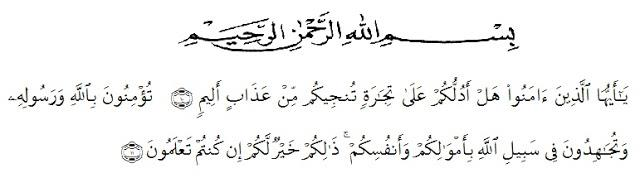 Artinya : “Hai orang-orang  yang beriman, sukakah kamu  aku tunjukkan suatu perniagaan yang dapat menyelamatkanmu dari azab yang pedih (10) (yaitu) kamu beriman kepada Allah dan Rasul-Nya dan berjihad di jalan Allah dengan harta dan  jiwamu.Itulah  yang lebih baik bagimu, jika kamu mengetahui (11)”. (QS. As-Shaf :10-11).Alhamdulilah, segala puji syukur kehadirat Allah SWT yang telah melimpahkaan rahmat, hidayah, dan kemudahan pada penulis sehingga dapat menyelesaikan penelitian dan penyusunan bahan skripsi ini yang berjudul “Uji Aktivitas Antibakteri Sediaan Pasta Gigi Gel Ekstrak Daun Salam (Syzygium polyanthum (Wight) Walp) Terhadap Bakteri Streptococcus mutans”, sebagai syarat memperoleh gelar Sarjana Farmasi pada Fakultas Farmasi Universitas Muslim Nusantara Al Washliyah Medan.Pada kesempatan ini penulis mengucapkan terimakasih yang sebesar- besarnya kepada kedua orang tua saya Ayahanda tercinta Irhassaidi dan Ibunda  tercinta Maryana, S.Pd. yang telah memberi motivasi, semangat dan doa yang tiada hentinya diberikan kepada penuliis selama ini sehingga penulis dapat menyelesaikan penulisan bahan skripsi ini, yang dijadikan sebagai syarat untuk memperoleh gelar sarjana.Penulis  menyampaikan  terima kasih  yang  sebesar-besarnya  kepada  Ibu Yayuk Putri Rahayu, S.Si., M.Si. selaku pembimbing saya dan selaku penguji saya yang telah memberi banyak masukan, saran dan bimbingan selama penyusunan sehingga selesainya skripsi ini.Pada kesempatan ini penulis juga mengucapkan terimakasih yang sebesar- besarnya kepada :Bapak H. Dr. KRT. Hardi Mulyono K, Surbakti selaku Rektor UMN Al-Washliyah Medan.Ibu apt. Minda Sari Lubis, S. Farm, M.Si selaku Dekan Fakultas Farmasi UMN Al-Washliyah Medan.Ibu apt. Rafita Yuniarti, S.Si., M.Kes selaku Wakil Dekan 1 Fakultas Farmasi UMN Al-Washliyah Medan.4.  Bapak apt. Haris Munandar Nasution, S.Farm., M.Si selaku ketua program studi Fakultas Farmasi Universitas Muslim Nusantara Al-Washliyah Medan.5.	Ibu Anny Sartika Daulay,S.Si., M.Si. sebagai Kepala Laboratorium Farmasi Terpadu Universitas Muslim Nusantara Al-Washliyah  Medan beserta laboran yang telah memberikan izin kepada penulis untuk menggunakan fasilitas laboratorium.6.	Bapak/Ibu   staf   pengajar   Fakultas   Farmasi   Program   Studi Farmasi Universitas Muslim Nusantara Al-Washliyah Medan yang telah mendidik dan membina penulis hingga dapat menyelesaikan pendidikan.7.	Teman-teman    seperjuangan    mahasiswa    Transfer    2019    yang    telah memberikan semangat, motivasi dan juga telah mengeluarkan tenaga untuk membantu penulis menyelesaikan bahan seminar ini.Penulis menyadari bahwa bahan skripsi ini masih banyak kekurangan, oleh karena itu dengan segala kerendahan hati, penulis menerima kritik dan saran yang bersifat membangun demi kesempurnaan skripsi ini.Akhirnya penulis ucapkan terima kasih kepada semua pihak yang telah membantu  yang  tidak  disebutkan  satu  persatu  dalam  penulisan  skripsi  ini. Semoga bahan skripsi ini bermanfaat bagi ilmu pengetahuan pada umumnya dan bidang Farmasi.Medan, 15 Agustus 2022  Penulis    Hendri Gunawan